ÖĞRENCİ SÖZLEŞME ÖRNEĞİEK-9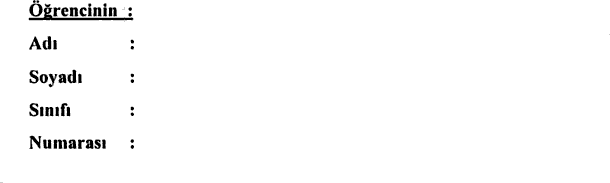 Ben	;	/	/	tarihinde,Öğretmenim	 	tarafından	uyarıldım. Hatalı olduğumu anladım.Olumsuz davranışlarımın yinelenmesi durumunda uygulanabilecek yaptırımlar konusunda bilgilendirildim. Aynı tür davranışı bir kez daha yapmayacağıma söz veriyorum.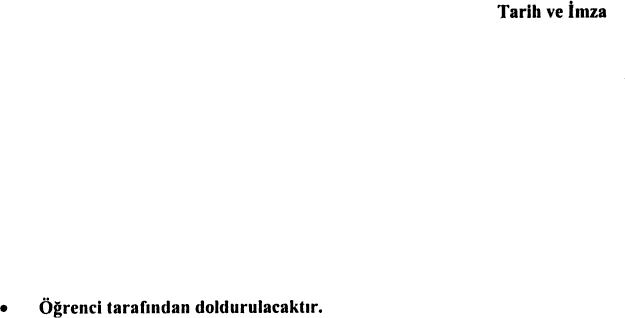 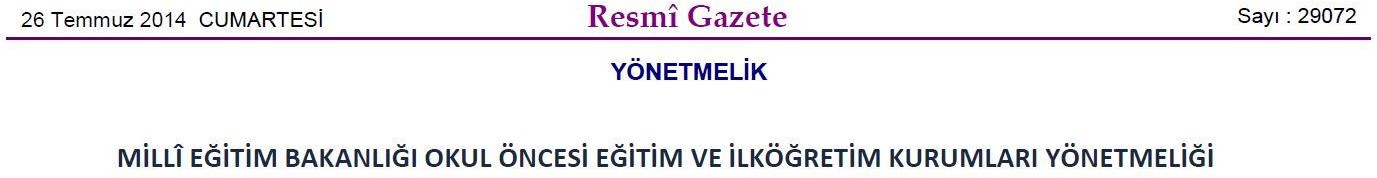 MADDE 54 –YAPTIRIM GEREKTİREN DAVRANIŞLARÖğrencilerin olumsuz davranışları ve uygulanacak yaptırımlar(Ek fıkra: 23/10/2014 tarihli ve 29154 sayılı R.G.) Öğrencilerin gelişim dönemleri de dikkate alınarak bilinçlendirme ile düzeltilebilecek davranışlar için “Uyarma” süreci uygulanır. Uyarma bir süreç olup bu süreç aşağıdaki şekilde işler.Sözlü uyarma; öğretmenin öğrenciyle görüşme sürecini oluşturur. Öğrenciden beklenen olumlu davranışın neler olabileceği anlatılır. Olumsuz davranışlarının devamı hâlinde kendisine uygulanabilecek yaptırımlar konusunda uyarılır.Öğrenci ile sözleşme imzalama; öğrencinin sözlü uyarılmasına rağmen olumsuz davranışlarını sürdürmesi hâlinde öğrenci ve öğretmen arasında bir görüşme gerçekleştirilir. Bu görüşme sonucunda öğrenci sergilediği olumsuz davranışlarını değiştirmeyi kabul edeceğine ilişkin Öğrenci Sözleşme Örneği EK-9’u imzalar.Veli ile görüşme; öğretmen, öğrencinin bu olumsuz davranışları sürdürmesi hâlinde veliyi okula davet eder. Okul yöneticilerinden birinin ve varsa rehber öğretmenin de katılımı ile yapılan görüşmede, öğrencinin olumsuz davranışları ve uygulanabilecek yaptırımları veliye bildirilir. Velinin toplantıya gelmemesi durumunda tutanak tutulur. Bu aşamalardan sonra öğrencinin olumsuz davranışlarını sürdürmesi durumunda; öğretmen, yazılı belgelerin bulunduğu dosyayı hazırlayacağı raporla birlikte görüşülmek üzere öğrenci davranışlarını değerlendirme kuruluna verir.(Ek fıkra: 23/10/2014 tarihli ve 29154 sayılı R.G.) Kınama; öğrenciye, yaptırım gerektiren davranışta bulunduğunu ve tekrarından kaçınması gerektiğinin okul yönetimince yazılı olarak bildirilmesidir.(Ek fıkra: 23/10/2014 tarihli ve 29154 sayılı R.G.) Okul değiştirme; öğrencinin, bir başka okulda öğrenimini sürdürmek üzere bulunduğu okuldan naklen gönderilmesidirMADDE 55 – (1) Yaptırım gerektiren davranışlar aşağıda belirtilmiştir.Uyarma yaptırımını gerektiren davranışlar:Derse ve diğer etkinliklere vaktinde gelmemek ve geçerli bir neden olmaksızın bu davranışı tekrar etmek,Okula özürsüz devamsızlığını, özür bildirim formu ya da raporla belgelendirmemek, bunu alışkanlık hâline getirmek, okul yönetimi tarafından verilen izin süresini özürsüz uzatmak,Yatılı bölge ortaokullarında öğrenci dolaplarını amacı dışında kullanmak, yasaklanmış malzemeyi dolapta bulundurmak ve yönetime bilgi vermeden dolabını başka arkadaşına devretmek,Okula, yönetimce yasaklanmış malzeme getirmek ve bunları kullanmak,Yalan söylemek,Duvarları, sıraları ve okul çevresini kirletmek,Görgü kurallarına uymamak,Okul kütüphanesinden veya laboratuvarlardan aldığı kitap, araç, gereç ve malzemeyi zamanında teslim etmemek veya geri vermemek,Derslerde cep telefonunu açık bulundurmak.Kınama yaptırımını gerektiren davranışlar:Yöneticilere, öğretmenlere, görevlilere ve arkadaşlarına kaba ve saygısız davranmak,Okulun kurallarını dikkate almayarak kuralları ve ders ortamını bozmak, ders ve ders dışı etkinliklerin yapılmasını engellemek,Okul yönetimini yanlış bilgilendirmek, yalan söylemeyi alışkanlık hâline getirmek,Okulda bulunduğu hâlde törenlere özürsüz olarak katılmamak ve törenlerde uygun olmayan davranışlarda bulunmak,Okulda ya da okul dışında sigara içmek,Resmî evrakta değişiklik yapmak,Okulda kavga etmek,Okul içinde izinsiz görüntü ve ses kaydetmek,Başkasının malını haberi olmadan almak,Okulun ve öğrencilerin eşya, araç ve gerecine kasıtlı olarak zarar vermek,(Değişik: 25/06/2015 tarihli ve 29397 sayılı R.G.)11) Kılık kıyafetle ilgili kurallara uymamak.Okul ile ilgili mekân ve malzemeyi izinsiz ve eğitimin amaçları dışında kullanmak,Yatılı bölge ortaokullarında, izinsiz olarak okulu terk etmek ve gece dışarıda kalmak,Sınavda kopya çekmek veya kopya vermek.Okul Değiştirme yaptırımını gerektiren davranışlar:Anayasanın başlangıcında belirtilen temel ilkelere dayalı millî, demokratik, lâik, sosyal ve hukuk devleti niteliklerine aykırı davranışlarda bulunmak veya başkalarını da bu tür davranışlara zorlamak,Sarkıntılık, hakaret, iftira, tehdit ve taciz etmek veya başkalarını bu gibi davranışlara kışkırtmak,Okula yaralayıcı, öldürücü aletler getirmek ve bunları bulundurmak,Okul ve çevresinde kasıtlı olarak yangın çıkarmak,Okul ile ilgili mekân ve malzemeyi izinsiz ve eğitim amaçları dışında kullanmayı alışkanlık hâline getirmek,Okul içinde ve dışında; siyasi parti ve sendikaların propagandasını yapmak ve bunlarla ilgili eylemlere katılmak,Herhangi bir kurum ve örgüt adına yardım ve para toplamak,Kişi veya grupları dil, ırk, cinsiyet, siyasi düşünce ve inançlarına göre ayırmak, kınamak, kötülemek ve bu tür eylemlere katılmak,Başkasının malına zarar vermek, haberi olmadan almayı alışkanlık hâline getirmek,Okulun bina, eklenti ve donanımlarını, taşınır ve taşınmaz mallarını kasıtlı olarak tahrip etmeyi alışkanlık hâline getirmek,Okula, derslere, sınavlara girilmesine, derslerin ve sınavların sağlıklı yapılmasına engel olmak,Okul içinde ve dışında okul yöneticilerine, öğretmenlere ve diğer personele ve arkadaşlarına şiddet uygulamak ve saldırıda bulunmak, bu gibi hareketleri düzenlemek veya kışkırtmak,Yatılı bölge ortaokullarında, gece izinsiz olarak dışarıda kalmayı alışkanlık hâline getirmek,Okul ile ilişiği olmayan kişileri okulda veya okula ait yerlerde barındırmak,Kendi yerine başkasının sınava girmesini sağlamak, başkasının yerine sınava girmek,Alkol veya bağımlılık yapan maddeleri kullanmak veya başkalarını kullanmaya teşvik etmek,Kılık ve kıyafetle ilgili kurallara uymamakta ısrar etmek.http://mevzuat.meb.gov.tr/dosyalar/1703.pdf